Приложение к ООПмуниципальное автономное общеобразовательное учреждениегорода Новосибирска «Лицей № 185»РАБОЧАЯ ПРОГРАММА ПО УЧЕБНОМУ ПРЕДМЕТУАнглийский языкКлассы: 2-4 (для 3-4)Октябрьский районРабочая программа по учебному предмету «Английский язык» в соответствии с ФГОС НОО2 – 4 классыПояснительная запискаНастоящая рабочая программа предназначена для организации процесса обучения младших школьников.Интегративной целью обучения иностранному языку в начальных классах является формирование элементарной иноязычной коммуникативной компетенции младшего школьника на доступном для него уровне в основных видах речевой деятельности: говорении, аудировании, чтении и письме.Изучение иностранного языка в начальной школе направлено:на формирование умений общаться на иностранном языке, на элементарном уровне с учётом речевых возможностей и потребностей младших школьников в устной (говорение и аудирование) и письменной (чтение и письмо) форме;на приобщение школьников к новому социальному опыту с использованием иностранного языка;на развитие речевых, интеллектуальных и познавательных способностей младших школьников;на воспитание и разностороннее развитие младшего школьника средствами иностранного языка;формирование представлений об иностранном языке как средстве общения, позволяющем добиваться взаимопонимания с людьми, говорящими/ пишущими на иностранном языке;расширение лингвистического кругозора младших школьников; освоение элементарных лингвистических представлений, доступных младшим школьникам и необходимых для овладения устной и письменной речью на иностранном языке на элементарном уровне;обеспечение коммуникативно-психологической адаптации младших школьников к новому языковому миру для преодоления в дальнейшем языкового барьера и использования иностранного языка как средства общения;развитие личностных качествмладших школьников, его внимание, мышление и воображения;развитие эмоциональной сферы детей в процессе обучения;приобщение младших школьников к новому социальному опыту за счёт проигрывания на иностранном языке разных ролей;развитие познавательных способностей, овладение умением координированной работы с разными компонентами УМК.Общая характеристика курсаМесто учебного предмета в учебном планеИностранный язык как учебный предмет наряду с родным языком и литературным чтением входит в образовательную область «Филология», закладывая основы филологического образования и формируя коммуникативную культуру школьника. Федеральный базисный учебный план для образовательных учреждений Российской Федерации отводит 204 ч (из расчета 2 учебных часа в неделю) для обязательного изучения английского языка на этапе основного (начального) образования. Тематическое планирование программы рассчитано на 204 ч. и предназначено для учащихся общеобразовательной школы. Личностные, метапредметные и предметные  результаты учебного предметаЛичностные результаты выпускников начальной школы, формируемые при изучении иностранного языка:формирование основ российской гражданской идентичности, чувства гордости за свою Родину, российский народ и историю России, осознание своей этнической и национальной принадлежности; формирование уважительного отношения к иному мнению, истории и культуре других народов;принятие и освоение социальной роли обучающегося, развитие мотивов учебной деятельности и формирование личностного смысла учения;формирование эстетических потребностей, ценностей и чувств;развитие этических чувств, доброжелательности и эмоционально-нравственной отзывчивости, понимания и сопереживания чувствам других людей;формирование целостного, социально ориентированного взгляда на мир в его органичном единстве и разнообразии природы, народов, культур;развитие навыков сотрудничества со взрослыми и сверстниками в разных социальных ситуациях, умения не создавать конфликтов и находить выходы из спорных ситуаций.Метапредметные результаты изучения иностранного языка в начальной школе: формирование умений планировать, контролировать и оценивать учебные действия в соответствии с поставленной задачей и условиями её реализации; определять наиболее эффективные способы достижения результата, а также формирование умения понимать причины успеха/ неуспеха учебной деятельности и способности конструктивно действовать даже в ситуации неуспеха;использование различных способов поиска в соответствии с коммуникативными и познавательными задачами;овладение навыками смыслового чтения текстов различных стилей и жанров в соответствии с целями и задачами; осознанно строить речевое высказывание в соответствии с задачами коммуникации и составлять тексты в устной и письменной форме;овладение логическими действиями сравнения, анализа, синтеза, обобщения, классификации по родовидовым признакам, установления аналогий и причинно-следственных связей;готовность слушать собеседника и вести диалог; готовность признавать возможность существования различных точек зрения и права каждого иметь свою; выражать своё мнение и аргументировать свою точку зрения; с уважением воспринимать свою точку зрения;овладевать базовыми предметами и метапреметными понятиями, отражающими существенные связи и отношения между объектами и процессом.Предметные результаты освоения выпускниками начальной школы программы по иностранному языку:приобретение начальных навыков общения в устной и письменной форме с носителями английского языка на основе своих речевых возможностей и потребностей; освоение правил речевого и неречевого поведения;  освоение начальных лингвистических представлений, необходимых для овладения на элементарном уровне устной и письменной речью на английском языке, расширение лингвистического кругозора; сформированность дружелюбного отношения и толерантности к носителям другого языка на основе знакомства с жизнью своих сверстников в других странах, с детским фольклором и доступными образцами детской художественной литературы. У выпускников начальной школы должны сформироваться коммуникативные умения в четырёх видах речевой деятельности.Коммуникативные умения по видам речевой деятельности В говоренииДиалогическая формаПри овладении диалогической речью в ситуациях повседневного общения, а также в связи с прочитанным или прослушанным младшие школьники учатся:—  вести диалог этикетного характера: приветствовать и отвечать на приветствие; знакомиться, представляться самому и представлять друга; прощаться; поздравлять и благодарить за поздравление; выражать благодарность в процессе совместной деятельности; извиняться; предлагать угощение, благодарить за угощение / вежливо отказываться от угощения;—  вести диалог-расспрос, задавая вопросы: Кто? Что? Когда? Где? Куда? Откуда? Почему? Зачем?—  вести диалог побудительного характера: обращаться с просьбой, соглашаться / отказываться выполнять просьбу; предлагать сделать что-либо вместе, соглашаться / не соглашаться на предложение партнера; просить о помощи и предлагать свою помощь.Монологическая формаПри овладении монологической речью младшие школьники учатся:—  описывать картинку, фотографию, рисунок на заданную тему;—  описывать животное, предмет, указывая название, качество, размер, количество, принадлежность, место расположения;—  кратко высказываться о себе, своей семье, своем друге, своем домашнем животном, герое любимой сказки / мультфильма: называть имя, возраст, место проживания, описывать внешность, характер, что умеет делать, любимое занятие и выражать при этом свое отношение к предмету высказывания (нравится / не нравится);—  передавать содержание прочитанного / услышанного текста с опорой на иллюстрацию, ключевые слова, план;—  воспроизводить выученные стихи, песни, рифмовки.В аудированииВ процессе овладения аудированием младшие школьники учатся:—  различать на слух звуки, звукосочетания, слова, предложения английского языка;—  различать на слух интонацию и эмоциональную окраску фраз;—  воспринимать и понимать речь учителя и одноклассников в процессе диалогического общения на уроке;—  понимать полностью небольшие сообщения, построенные на знакомом учащимся языковом материале;—  понимать с опорой на наглядность (иллюстрации, жесты, мимику) и языковую догадку основное содержание несложных сказок, детских рассказов, соответствующих возрасту и интересам младших школьников.          В чтении                        При овладении чтением младшие школьники учатся:—  технике чтения вслух: соотносить графический образ слова с его звуковым образом на основе знания основных правил чтения, соблюдать правильное ударение в словах и фразах, интонацию в целом;—  читать выразительно вслух небольшие тексты, содержащие только изученный языковой материал;—  читать про себя и понимать полностью учебные тексты, содержащие только изученный языковой материал, а также тексты, включающие отдельные новые слова, пользуясь приемами изучающего чтения;—  читать про себя и понимать основное содержание несложных текстов, доступных по содержанию учащимся начальной школы, находить в них необходимую или интересующую информацию (имя главного героя / героев, место действия, время действия, характеристики героев и т. п.), пользуясь приемами ознакомительного и поискового чтения. В процессе чтения возможно использование англо-русского словаря учебника.В письмеПри овладении письменной речью младшие школьники учатся:—  писать буквы английского алфавита;—  списывать текст и выписывать из него слова, словосочетания, простые предложения;—  восстанавливать слово, предложение, текст;—  заполнять таблицу по образцу;—  записывать слова, предложения под диктовку;—  отвечать письменно на вопросы к тексту, картинке;—  заполнять простую анкету (имя, фамилия, возраст, любимое время года, любимая еда, любимый вид спорта и т. п.);—  писать поздравление с Новым годом, Рождеством, днем рождения с опорой на образец;—  писать короткое личное письмо зарубежному другу (в рамках изучаемой тематики), правильно оформлять конверт (с опорой на образец).Каллиграфия и орфографияМладшие школьники должны:-         знать все буквы английского алфавита, буквосочетания th, ch, sh, ск, ng, wh, ar, ir, er, ее, ea, oo, ear,-         писать буквы английского алфавита полупечатным шрифтом;-         знать основные правила орфографии и чтения.Младшие школьники учатся:-         адекватно произносить и различать на слух все звуки английского языка;-         соблюдать долготу и краткость гласных;-         не оглушать звонкие согласные в конце слов;-         не смягчать согласные перед гласными;-         соблюдать словесное и фразовое ударение, членение предложения на смысловые группы;-         соблюдать интонацию утвердительного, вопросительного и побудительного предложений, а также предложений с однородными членами.Лексическая сторона речиК концу обучения в начальной школе учащиеся:-         овладевают лексическими единицами, обслуживающими ситуации общения в пределах тематики начального этапа:а)  отдельными словами;б)  простейшими устойчивыми словосочетаниями типа look like, a lot of,в) оценочной лексикой и репликами-клише, соответствующими речевому этикету англоговорящих стран.-         знакомятся с некоторыми способами словообразования:•  словосложением (snowman),•  аффиксацией (суффиксы существительных -er, -or, числительных -teen, -ty, -th),•  конверсией (to water - water);-         знакомятся с интернациональными словами, например football, present, filmПродуктивный лексический минимум составляет около 500 лексических единиц (ЛЕ), рецептивный лексический запас — около 600 ЛЕ, включая продуктивную лексику.Грамматическая сторона речиМладшие школьники учатся распознавать и употреблять в речи:-         артикли (неопределенные, определенный, нулевой) в пределах наиболее распространенных случаев их употребления;-         существительные в единственном и множественном числе, исчисляемые и неисчисляемые существительные, существительные в Possessive Case;-         правильные и неправильные глаголы; глагол-связку to be; вспомогательный глагол to do; модальные глаголы can, may, must, would; глаголы в действительном залоге в Present, Future, Past Simple;-         местоимения (личные, притяжательные, вопросительные, указательные), неопределенные местоимения some и any для обозначения некоторого количества вещества / предметов;-         качественные прилагательные в положительной, сравнительной и превосходной степенях, в том числе и исключения;-         количественные и порядковые числительные до 100;-         простые предлоги места и направления (in, on, at, into, to, from, of, with), сочинительные союзы and и but;-         основные коммуникативные типы простого предложения: повествовательное(в утвердительной и отрицательной формах), вопросительное, побудительное (в утвердительной и отрицательной формах);-         предложения с простым глагольным сказуемым (Не speaks English.), составным именным сказуемым (My friend is brave.) и составным глагольным (в том числе с модальными глаголами can, may, must) сказуемым (I like to read. She can swim well.);-         некоторыеформыбезличныхпредложений (It is Saturday. It is sunny. It is three o'clock. It is early. It is interesting.);-         предложениясоборотами there is I/there are в Present Simple;-         простые распространенные предложения, предложения с однородными членами;-         сложносочиненные предложения с сочинительными союзами and и but.-         сложноподчинённые предложения с because.Предметное содержание устной и письменной речи учащихся в её продуктивной и рецептивной форме включает следующие темы:  Знакомство. С одноклассниками, учителем, персонажами детских произведений: имя, возраст. Приветствие, прощание (с использованием типичных фраз речевого этикета).Я и моя семья. Члены семьи, их имена, возраст, внешность, черты характера, увлечения/хобби. Мой день (распорядок дня, домашние обязанности). Покупки в магазине: одежда, обувь, основные продукты питания. Любимая еда. Семейные праздники: день рождения, Новый год/ Рождество. Подарки. Мир моих увлечений. Мои любимые занятия. Виды спорта и спортивные игры. Мои любимые сказки. Выходной день (в зоопарке, цирке), каникулы.Я и мои друзья. Имя, возраст, внешность, характер, увлечения/хобби. Совместные занятия. Письмо зарубежному другу. Любимое домашнее животное: имя, возраст, цвет, размер, характер, что умеет делать.Моя школа. Классная комната, учебные предметы, школьные принадлежности. Учебные занятия на уроках. Мир вокруг меня. Мой дом/квартира/комната: названия комнат, их размер, предметы мебели и интерьера. Природа. Любимое время года. Погода.Страна/страны изучаемого языкаи родная страна. Общие сведения: название, столица. Литературные персонажи популярных книг моих сверстников (имена героев книг, черты характера). Небольшие произведения детского фольклора на изучаемом иностранном языке (рифмовки, стихи, песни, сказки).Некоторые формы речевого и неречевого этикета стран изучаемого языка в ряде ситуаций общения (в школе, во время совместной игры, в магазине).Планируемые результаты изучения предмета по классамУченик  научитсяУченик получит возможность научитьсяТЕМАТИЧЕСКОЕ ПЛАНИРОВАНИЕ. 2 КЛАСС (68 ЧАСОВ)ТЕМАТИЧЕСКОЕ ПЛАНИРОВАНИЕ. 3 КЛАСС (68 ЧАСОВ)ТЕМАТИЧЕСКОЕ ПЛАНИРОВАНИЕ. 4 КЛАСС (68 ЧАСОВ)Рассмотренона заседании методического объединенияпротокол № 1 «29» августа 2023 г.УтвержденоПриказом № 175 от «29» августа 2023 г.Принятона заседании педагогического советапротокол № 1 от «29» августа 2023 г.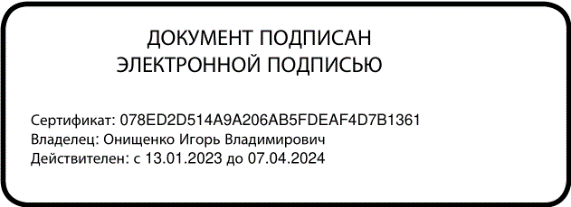 2 класс3 класс4 класс68 часов(2 часа в неделю34 недели)68 часов(2 часа в неделю34 недели)68 часов(2 часа в неделю34 недели)2 класс3 класс4 классКоммуникативные уменияКоммуникативные уменияКоммуникативные уменияГоворениеДиалогическая речь—вести и поддерживать элементарный диалог: ГоворениеМонологическая речь—кратко описывать и характеризовать предмет, картинку, персонаж;—рассказывать о себе, своей семье, друге  в пределах начальной школы.ГоворениеДиалогическая речь(объём диалогов - до 3 реплик со стороны каждого участника): —начать, поддержать и закончить разговор; —поздравить, выразить пожелания и отреагировать на них, выразить благодарность; —вежливо переспросить, выразить согласие или отказ;ГоворениеМонологическая речь —кратко высказываться о фактах и событиях;  передавать содержание, основную мысль прочитанного с опорой на текст; —делать сообщение в связи с прочитанным, прослушанным текстом. Говорение. Диалогическая речь-вести комбинированный диалог в стандартных ситуациях неофициального общения, соблюдая нормы речевого этикета, принятые в стране изучаемого языка. -вести диалог (диалог этикетного характера, диалог- расспрос, диалог побуждение к действию; комбинированный диалог) в стандартных ситуациях неофициального общения в рамках освоенной тематики, соблюдая нормы речевого этикета, принятые в стране изучаемого языка.Монологическая речь- рассказывать о себе, своей семье, друзьях, школе, своих интересах, планах на будущее; о своём городе/селе, своей стране и странах изучаемого языка с опорой на зрительную наглядность и/или вербальные опоры (ключевые слова, план, вопросы);- описывать события с опорой на зрительную наглядность и/или вербальные опоры (ключевые слова, план, вопросы);- давать краткую характеристику реальных людей и литературных персонажей; Аудирование— речь учителя по ведению урока;— связные высказывания учителя, построенные на знакомом материале или содержащие некоторые незнакомые слова;— выказывания одноклассников;— небольшие тексты и сообщения, построенные на изученном речевом материале, как при непосредственном общении, так и при восприятии аудиозаписи;— содержание текста на уровне значения (уметь отвечать на вопросы по содержанию текста);—вербально или невербально реагировать на услышанное;Аудирование— выделять основную мысль в воспринимаемом на слух тексте; — выбирать главные факты, пропуская второстепенные; Аудирование- воспринимать на слух и понимать основное содержание несложных текстов, содержащих некоторое количество неизученных языковых явлений;-воспринимать на слух и понимать значимую/нужную/запрашиваемую информацию в  текстах, содержащих как изученные языковые явления, так и некоторое количество неизученных языковых явлений. Чтение-читать с помощью (изученных) правил чтения и с правильным словесным ударением;- читать с правильным логическим и фразовым ударением простые нераспространенные предложения;Чтение— чтение с пониманием основного содержания -определить тему, содержание текста по заголовку; -выделить основную мысль; -выбирать главные факты из текста, опуская второстепенные; -устанавливать логическую последовательность основных фактов текста; -чтение с полным пониманием текста  Чтение- читать и понимать основное содержание несложных текстов, содержащие отдельные неизученные языковые явления;- читать и находить  текстах, содержащих отдельные неизученные языковые явления, нужную/интересующую/ запрашиваемую информацию, представленную в явном и неявном виде;- выразительно читать вслух небольшие построенные на изученном языковом материале тексты, демонстрируя понимание прочитанного.Письменная речь-правильно списывать, выполнять лексико-грамматические упражнения,-делать подписи к рисункам,\-писать открытки - поздравления с праздником (объём 10-315 слов),Письменная речь-делать выписки из текста; -писать короткие поздравления с днём рождения, праздником (объёмом до 20 слов, включая адрес), выражать пожелания; - заполнять бланки; -писать личное письмо с опорой на образец Письменная речь-писать короткие поздравления с днем рождения и другими праздниками, выражать пожелания  -писать личное письмо с опорой на образец (расспрашивать адресата о его жизни, делах, сообщать то же самое о себе, выражать благодарность, просить о чём-либо). Объём личного письма около .Языковая компетентность (владение языковыми средствами)Языковые знания и навыкиЯзыковая компетентность (владение языковыми средствами)Языковые знания и навыкиЯзыковая компетентность (владение языковыми средствами)Языковые знания и навыкиОрфография и пунктуация-правильно писать изученные слова и транскрипционные знакиОрфография и пунктуация-владеть правилами орфографии изученных лексических единиц.Орфография и пунктуация-правильно писать изученные слова;- правильно ставить знаки препинания в конце предложения;- расставлять в личном письме знаки препинания, диктуемые его форматом, в соответствии с нормами, принятыми в стране изучаемого языка.-применять правил чтения и орфографии на основе изучаемого лексико-грамматического материала.Фонетическая сторона речи-cоблюдать нормы произношения звуков английского языка при чтении вслух и в устной речи;-соблюдать правильное ударение в изолированном слове, ритмической группе, фразе.Фонетическая сторона речи-соблюдать нормы произношения, правильное ударение и корректную интонацию.Фонетическая сторона речи- различать на слух и адекватно, без фонематических ошибок произносить слова изучаемого языка;- соблюдать правильное ударение в изученных словах;- членить предложения на смысловые группы;- адекватно, без ошибок, произносить фразы с точки зрения их ритмико-интонационных особенностей.Навыки адекватного произношения и различения на слух всех звуков английского языка в потоке речи, соблюдение ударения и интонации в словах и фразах, ритмико-интонационные навыки произношения различных типов предложений.Лексическая сторона речи-задавать вопросы и отвечать на них, используя слова, относящиеся к изученной теме; -соблюдать порядок слов; -распознавать и понимать в речи интернациональные слова;Лексическая сторона речи-узнавать в письменных и устных текстах изученные лексические единицы;-осуществлять отбор лексических единиц для подготовки высказывания в соответствии с ситуацией общения и использовать слова адекватно ситуации общения;-понимать распространенные идиомы , использовать некоторые из них в речи;-систематизировать слова на основе антонимии, на основе синонимии и на основе их тематической принадлежности.Лексическая сторона речи- узнавать в письменном и звучащем тексте лексические единицы, в том числе многозначные в пределах тематики начальной школы;-соблюдать существующие в английском языке нормы лексической сочетаемости;- распознавать и образовывать родственные слова с использованием словосложения и конверсии в пределах тематики начальной школы в соответствии с решаемой коммуникативной задачей;Грамматическая сторона речи-воспроизводить основные структуры и коммуникативные типы предложений;-соблюдать порядок слов;-понимать и употреблять в речи изученные существительные с определенным/неопределенным артиклем;-количественные числительные 1-10;-личные местоимения;-глагол “have got”;- глагол связку “to be”;-модальный глагол “can”;-употребление в связной речи структуры I like в утвердительной и отрицательной форме.Грамматическая сторона речи-употреблять существительные с корректными формами артикля;-количественные числительные 11-50;-глагол “to be” и притяжательные местоимения;-образовывать множественное число существительных;- предложения повелительного наклонения;-употреблять неопределенные местоимения some/any;- вопросительные и отрицательные предложения с глаголом like-указательные местоимения this/that/these/those;-конструкциюthere is/there are;-настоящее продолженное время (The Present Continuous Tense);- окончание -es,3-го лица ед.ч. в настоящем простом времени.Грамматическая сторона речи- оперировать в процессе устного и письменного общения основными синтаксическими конструкциями и морфологическими формами в соответствии c коммуникативной задачей в коммуникативно-значимом контексте;- распознавать и употреблять в речи различные коммуникативные типы предложений;- распознавать и употреблять в речи распространённые и нераспространённые простые предложения, в том числе с несколькими обстоятельствами, следующими в определённом порядке.- распознавать и употреблять в речи числительные 50-100;-наречий частотности, употребляющихся в настоящем простом времени;-конструкцию“have to/don’t have to”;-модальный глагол “may”;-местоименияmuch, many, a lot;-глагол must/mustn’t;-различать случаи употребления Present Simple иPresent Continuous в речи.-образовывать порядковые числительные;- степени сравнения прилагательных;-простое прошедшее время глагола “to be”;-распознавать и употреблять в речи простое прошедшее время правильных глаголов и некоторых неправильных глаголов;-будущее простое время;- употреблять в речи конструкции “it makes me feel…”и  “to be going to”.2 класс3 класс3 класс4 классКоммуникативные уменияКоммуникативные уменияКоммуникативные уменияКоммуникативные уменияГоворение. -воспроизводить наизусть небольшие произведения детского фольклора: рифмовки, стихотворения, песни;-кратко передавать содержание прочитанного/услышанного текста;Говорение. Диалогическая речь-отстаивать свою точку зрения в диалоге-обмене мнениями, а также высказывать одобрение/ неодобрение, эмоциональную оценку, адекватно используя ранее известные и новые речевые клише;-адекватно использовать мимику, жесты при общении с речевым партнёром.Монологическая речь-варьировать языковые средства, использовать синонимы, парафразирование;- логично и последовательно высказываться в соответствии с ситуацией общения.Говорение. Диалогическая речь-отстаивать свою точку зрения в диалоге-обмене мнениями, а также высказывать одобрение/ неодобрение, эмоциональную оценку, адекватно используя ранее известные и новые речевые клише;-адекватно использовать мимику, жесты при общении с речевым партнёром.Монологическая речь-варьировать языковые средства, использовать синонимы, парафразирование;- логично и последовательно высказываться в соответствии с ситуацией общения.Говорение Диалогическая речь- вести диалог – обмен мнениями;- брать и давать интервью;- вести диалог – расспрос на основе нелинейного текста.Монологическая речь-делать сообщение на заданную тему на основе прочитанного;-кратко высказываться без предварительной подготовки на заданную тему в соответствии с предложенной ситуацией общения;- кратко излагать результаты выполненной проектной работы.Аудирование-понимать на слух разные типы текстов, соответствующие возрасту и интересам учащихся (краткие диалоги, описания, детские стихотворения и рифмовки, песни, загадки) – время звучания до 2 минут;-использовать контекстуальную или языковую догадку;Аудирование - выделять основную мысль в воспринимаемом на слух тексте;Аудирование - выделять основную мысль в воспринимаемом на слух тексте;Аудирование- выделять основную мысль в воспринимаемом на слух тексте;-отделять в тексте, воспринимаемом на слух, главные факты от второстепенных;-использовать контекстуальную или языковую догадку при восприятии на слух текстов, содержащих незнакомые слова;-игнорировать незнакомые языковые явления, несущественные для понимания основного содержания воспринимаемого на слух текста.Чтение-читать и понимать тексты, написанные разными типами шрифтов;-читать с соответствующим ритмико-интонационным оформлением простые распространенные предложения с однородными членами;Чтение- догадываться о значении незнакомых слов по сходству с русским/родным языком, по словообразовательным элементам, по контексту;Чтение- догадываться о значении незнакомых слов по сходству с русским/родным языком, по словообразовательным элементам, по контексту;Чтение-читать и полностью понимать несложные тексты, построенные в основном на изученном языковом материале;-догадываться о значении незнакомых слов по сходству с русским/родным языком, по словообразовательным элементам, по контексту;- игнорировать в процессе чтения незнакомые слова, не мешающие понимать основное содержание текста;-пользоваться сносками и лингвострановедческим справочником.Письменная речь— писать русские имена и фамилии на иностранном языке,— заполнять анкеты (имя, фамилия, возраст, хобби), сообщать краткие сведения о себе;Письменная речь-сообщать информацию о себе, своей семье, личной жизни, о проблемах, запрашивать аналогичную информацию.Письменная речь-сообщать информацию о себе, своей семье, личной жизни, о проблемах, запрашивать аналогичную информацию.Письменная речь- делать краткие выписки из текста с целью их использования в собственных устных высказываниях;- писать электронное письмо(e- mail)зарубежному другу в ответ на электронное письмо- стимул;Языковая компетентность (владение языковыми средствами)Языковые знания и навыкиЯзыковая компетентность (владение языковыми средствами)Языковые знания и навыкиЯзыковая компетентность (владение языковыми средствами)Языковые знания и навыкиЯзыковая компетентность (владение языковыми средствами)Языковые знания и навыкиОрфография и пунктуация-сравнивать и анализировать буквосочетания английского языка и их транскрипцию;Орфография и пунктуация- группировать слова в соответствии с изученными правилами чтения;Орфография и пунктуация- уточнять написание слова по словарю;Орфография и пунктуация- уточнять написание слова по словарю;Фонетическая сторона речи-Читать изучаемые слова по транскрипции;Фонетическая сторона речи-различать коммуникативные типы предложений по интонации;Фонетическая сторона речи-выражать модальные значения, чувства и эмоции с помощью интонации;-соблюдать правило отсутствия ударения на служебных словах (артиклях, предлогах, союзах);Фонетическая сторона речи-выражать модальные значения, чувства и эмоции с помощью интонации;-соблюдать правило отсутствия ударения на служебных словах (артиклях, предлогах, союзах);Лексическая сторона речи- использовать языковую догадку в процессе чтения и аудирования (догадываться о значении незнакомых слов по контексту, по сходству с родным языком по словообразовательным элементам);Лексическая сторона речи- распознавать и употреблять в речи наиболее распространённые фразовые глаголы;- распознавать и употреблять в речи различные средства связи в тексте для обеспечения его целостности;Лексическая сторона речи-распознавать и употреблять в речи в нескольких значениях многозначные слова, изученные в пределах тематики начальной школы- знать различия между явлениями синонимии и антонимии; употреблять в речи изученные синонимы и антонимы адекватно ситуации общения;- распознавать и употреблять в речи наиболее распространённые фразовые глаголы;-распознавать и употреблять в речи различные средства связи в тексте для обеспечения его целостности;- использовать языковую догадку в процессе чтения и аудирования (догадываться о значении незнакомых слов по контексту, по сходству с родным языком по словообразовательным элементам).Лексическая сторона речи-распознавать и употреблять в речи в нескольких значениях многозначные слова, изученные в пределах тематики начальной школы- знать различия между явлениями синонимии и антонимии; употреблять в речи изученные синонимы и антонимы адекватно ситуации общения;- распознавать и употреблять в речи наиболее распространённые фразовые глаголы;-распознавать и употреблять в речи различные средства связи в тексте для обеспечения его целостности;- использовать языковую догадку в процессе чтения и аудирования (догадываться о значении незнакомых слов по контексту, по сходству с родным языком по словообразовательным элементам).Грамматическая сторона речи-  узнавать сложносочинённые предложения с союзами and и but;-использовать в речи безличные предложения (It’scold.It’s 5 o’clock.It’s interesting.)Грамматическая сторона речи-оперировать в речи неопределёнными местоимениями some, any (некоторые случаи употребления: Can I have some tea? Is there any milk in the fridge? — No, there isn’t any);Грамматическаясторонаречи- оперировать    в     речи наречиями времени     (yesterday,     to­   morrow, never, usually, often, sometimes); наречиями степени (much, little,very);- распознавать в тексте и дифференцировать слова по определённым признакам (существительные, прилагательные, модальные/смысловые глаголы).Грамматическаясторонаречи- оперировать    в     речи наречиями времени     (yesterday,     to­   morrow, never, usually, often, sometimes); наречиями степени (much, little,very);- распознавать в тексте и дифференцировать слова по определённым признакам (существительные, прилагательные, модальные/смысловые глаголы).№Содержание курсаКоличество часовОсновные виды деятельности1Знакомство (с одноклассниками, учителем: имя, возраст). Приветствие, прощание (с использованием типичных фраз английского речевого этикета). 10- Ведут этикетный диалог в ситуации бытового общения (приветствуют, прощаются, узнают, как дела, знакомятся, расспрашивают о возрасте). " - Воспроизводят наизусть тексты рифмовок, песен. " - Воспроизводят графически и каллиграфически корректно все буквы английского алфавита и основные буквосочетания (полупечатным шрифтом). " - Различают на слух и адекватно произносят все звуки английского языка. "- Соблюдают правильное ударение в словах и фразах, интонацию в целом. " - Употребляют глагол-связку to be в утвердительных и вопросительных предложениях в Present Simple, личные местоимения в именительном и объектном падежах (I, me, you), притяжательные местоимения my и your, вопросительные слова (what, how, how (old), указательное местоимение this, соединительный союз and.2Я и моя семья: члены семьи, их имена, внешность. (6 ч)Покупки в магазине: одежда, обувь, основные продукты питания. Любимая еда. (8 ч) Семейные праздники: день рождения. (2 ч)16- Ведут диалог-расспрос (о любимой еде) и диалог — побуждение к действию (сообщают о погоде и советуют, что нужно надеть). "-  Пользуются основными коммуникативными типами речи (описанием, сообщением, рассказом) — представляют членов своей семьи, описывают (предмет, картинку, внешность); рассказывают (о себе, членах своей семьи и любимой еде, о том, что носят в разную погоду). " - Оперируют активной лексикой в процессе общения. "- Воспроизводят наизусть тексты рифмовок, песен. " - Понимают на слух речь учителя, одноклассников и небольшие доступные тексты в аудиозаписи, построенные на изученном языковом материале: краткие диалоги, рифмовки, песни. " - Вербально или невербально реагируют на услышанное. " - Выразительно читают вслух небольшие тексты, построенные на изученном языковом материале. Пишут с опорой на образец небольшой рассказ о себе, любимой еде и поздравление с днём рождения. "- Соблюдают правильное ударение в словах и фразах, интонацию в целом. " - Соблюдают нормы произношения звуков английского языка в чтении вслух и устной речи и корректно произносят предложения с точки зрения их ритмико-интонационных особенностей. "- Употребляют Present Continuous в структурах I’m/he is wearing..., глагол like в Present Simple в утвердительных и отрицательных предложениях, побудительные предложения в утвердительной форме, вспомогательный глагол to do, существительные в единственном и множественном числе, образованные по правилу, личные место имения в именительном падеже it, they, притяжательные местоимения her, his, числительные (количественные от 1 до 10).3Мир моих увлечений. Игрушки. (8 ч)Выходной день (в цирке, кукольном театре), каникулы. (6ч)14- Ведут диалог-расспрос (о том, где находятся игрушки, что умеют делать одноклассники) и диалог — побуждение к действию (обмениваются репликами о том, как выглядят и что умеют делать). " - Рассказывают (о себе, о том, что умеют делать, о своих игрушках).Оперируют активной лексикой в процессе общения. " Воспроизводят наизусть тексты рифмовок, песен. " - Понимают на слух речь учителя, одноклассников и небольшие доступные тексты в аудиозаписи, построенные на изученном языковом материале: краткие диалоги, рифмовки, песни. " - Выразительно читают вслух небольшие тексты, построенные на изученном языковом материале. "-  Пишут с опорой на образец небольшой рассказ о себе, своих игрушках, о том, что они умеют делать. " - Соблюдают правильное ударение в словах и фразах, интонацию в целом. "- Соблюдают нормы произношения звуков английского языка в чтении вслух и устной речи и правильно произносят предложения с точки зрения их ритмико-интонационных особенностей. "-  Употребляют глагол have got в утвердительных, отрицательных и вопросительных предложениях в Present 33 Simple, неопределённую форму глагола, модальный глагол can, личное местоимение we в именительном, объектном и притяжательном падежах (our, us), предлоги on, in, under, at, for, with, of, наречие степени very4Любимое домашнее животное: имя, возраст, цвет, размер, характер, что умеет делать.4- Говорят о том, что умеют делать животные. " - Оперируют активной лексикой в процессе общения. " - Воспроизводят наизусть текст песни. " - Понимают на слух речь учителя, одноклассников и небольшие доступные тексты в аудиозаписи, построенные на изученном языковом материале: краткие диалоги, рифмовки, песни. " - Выразительно читают вслух небольшие тексты, построенные на изученном языковом материале. "-  Употребляют модальный глагол can. "-  Соблюдают правильное ударение в словах и фразах, интонацию в целом. "- Соблюдают нормы произношения звуков английского языка в чтении вслух и устной речи и корректно произносят предложения с точки зрения их ритмико-интонационных особенностей.5Мир вокруг меня. Мой дом/ квартира/комната: названия комнат, их размер, предметы мебели и интерьера. (9 ч) Времена года. Погода. (5 ч)14- Ведут диалог-расспрос о предметах мебели в доме, погоде; о том, где находятся члены семьи. "-  Рассказывают о своём доме, погоде. " - Оперируют активной лексикой в процессе общения. " - Воспроизводят наизусть тексты рифмовок, песен. " - Понимают на слух речь учителя, одноклассников и небольшие доступные тексты в аудиозаписи, построенные на изученном языковом материале: краткие диалоги, рифмовки, песни. "-  Вербально или невербально реагируют на услышанное. "-  Выразительно читают вслух небольшие тексты, построенные на изученном языковом материале. "-  Пишут с опорой на образец небольшой рассказ о своём доме. " - Соблюдают правильное ударение в словах и фразах, интонацию в целом. " - Соблюдают нормы произношения звуков английского языка в чтении вслух 35 и устной речи и корректно произносят предложения с точки зрения их ритмико-интонационных особенностей. "-  Употребляют глагол-связку to be в отрицательных и вопросительных предложениях в Present Simple, Present Continuous в структуре It’s raining, безличные предложения в настоящем времени (It’s hot), личные местоимения в именительном и объектном падежах (I, she, he, me, you), существительные в единственном и множественном числе, образованные по правилу, вопросительное местоимение where, предлоги on, in.6Страна/страны изучаемого языка и родная страна (общие сведения: название UK/ Russia, домашние питомцы и их популярные имена, блюда национальной кухни, игрушки. (5 ч). Небольшие произведения детского фольклора на изу чаемом иностранном языке (рифмовки, стихи, песни, сказки). Некоторые формы речевого и неречевого этикета стран изучаемого языка в ряде ситуаций общения (во время совместной игры). (5 ч) 10- Описывают картинку, рассказывают о своём питомце, традиционных русских игрушках, местах отдыха, называют блюда национальной русской кухни, говорят о том, что можно увидеть в саду. " - Оперируют активной лексикой в процессе общения. "-  Воспроизводят наизусть небольшие произведения детского фольклора: рифмовки, стихотворения. " - Пользуются англо-русским словарём с применением знания алфавита. " - Понимают на слух речь учителя, высказывания одноклассников.№Содержание курсаКоличество часовОсновные виды деятельностиОсновные виды деятельности1Знакомство (с одноклассниками, учителем). (1 ч) Приветствие, прощание (с использованием типичных фраз английского речевого этикета). (1ч) 2- Ведут этикетный диалог (знакомство, встреча, номер телефона). " Пересказывают прочитанный текст по опорам. "-  Понимают на слух речь учителя, одноклассников и небольшие доступные тексты в аудиозаписи, построенные на изученном языковом материале: краткие диалоги, песню. " - Выразительно читают небольшие тексты, построенные на изученном языковом материале. "-  Соблюдают правильное ударение в словах и фразах, интонацию в целом. "- Соблюдают нормы произношения звуков английского языка в чтении вслух и устной речи и правильно произносят предложения с точки зрения их ритмико-интонационных особенностей.- Ведут этикетный диалог (знакомство, встреча, номер телефона). " Пересказывают прочитанный текст по опорам. "-  Понимают на слух речь учителя, одноклассников и небольшие доступные тексты в аудиозаписи, построенные на изученном языковом материале: краткие диалоги, песню. " - Выразительно читают небольшие тексты, построенные на изученном языковом материале. "-  Соблюдают правильное ударение в словах и фразах, интонацию в целом. "- Соблюдают нормы произношения звуков английского языка в чтении вслух и устной речи и правильно произносят предложения с точки зрения их ритмико-интонационных особенностей.2Я и моя семья: члены семьи, их имена, возраст. (6 ч)Мой день (распорядок дня). Покупки в магазине: основные продукты питания. Любимая еда. (12 ч)Семейные праздники: Рождество. День матери. Подарки. (2 ч)20- Ведут диалог-расспрос (о любимой еде) и этикетный диалог (в магазине). " Рассказывают (о членах своей семьи, предпочтениях в еде, распорядке дня, называют время). Оперируют активной лексикой в процессе общения. " - Воспроизводят наизусть тексты рифмовок, песен. " - Понимают на слух речь учителя, одноклассников и небольшие доступные тексты в аудиозаписи, построенные на изученном языковом материале: краткие диалоги, рифмовки, песни. " - Воспринимают на слух и понимают как основную информацию, так и детали. " - Вербально или невербально реагируют на услышанное. " - Выразительно читают вслух и про себя небольшие тексты, построенные на изученном языковом материале. "-  Находят значение отдельных незнакомых слов в двуязычном словаре учебника. - Пишут с опорой на образец о своей семье, любимом дне недели, о том, что делают в выходные, составляют список для покупки продуктов и пишут записку. " - Отличают буквы от транскрипционных значков. Овладевают основными правилами чтения и орфографии, написанием наиболее употребительных слов. " - Читают окончания существительных во множественном числе. " - Читают буквы a, i в открытом и закрытом слогах, букву c в различных сочетаниях и положениях. "-  Соотносят графический образ слова с его звуковым образом на основе знания основных правил чтения. " - Соблюдают правильное ударение в словах и фразах, интонацию в целом. "- Соблюдают нормы произношения звуков английского языка в чтении вслух и устной речи и корректно произносят предложения с точки зрения их ритмико-интонационных особенностей. "- Употребляют притяжательные местоимения, множественное число существительных, образованных по правилу, предлоги времени in, at, конструкцию I’d like to ... .- Ведут диалог-расспрос (о любимой еде) и этикетный диалог (в магазине). " Рассказывают (о членах своей семьи, предпочтениях в еде, распорядке дня, называют время). Оперируют активной лексикой в процессе общения. " - Воспроизводят наизусть тексты рифмовок, песен. " - Понимают на слух речь учителя, одноклассников и небольшие доступные тексты в аудиозаписи, построенные на изученном языковом материале: краткие диалоги, рифмовки, песни. " - Воспринимают на слух и понимают как основную информацию, так и детали. " - Вербально или невербально реагируют на услышанное. " - Выразительно читают вслух и про себя небольшие тексты, построенные на изученном языковом материале. "-  Находят значение отдельных незнакомых слов в двуязычном словаре учебника. - Пишут с опорой на образец о своей семье, любимом дне недели, о том, что делают в выходные, составляют список для покупки продуктов и пишут записку. " - Отличают буквы от транскрипционных значков. Овладевают основными правилами чтения и орфографии, написанием наиболее употребительных слов. " - Читают окончания существительных во множественном числе. " - Читают буквы a, i в открытом и закрытом слогах, букву c в различных сочетаниях и положениях. "-  Соотносят графический образ слова с его звуковым образом на основе знания основных правил чтения. " - Соблюдают правильное ударение в словах и фразах, интонацию в целом. "- Соблюдают нормы произношения звуков английского языка в чтении вслух и устной речи и корректно произносят предложения с точки зрения их ритмико-интонационных особенностей. "- Употребляют притяжательные местоимения, множественное число существительных, образованных по правилу, предлоги времени in, at, конструкцию I’d like to ... .3Мир моих увлечений. Игрушки. Мои любимые занятия. (4 ч)Выходной день (в театре животных, доме-музее, парке). (4 ч) 8- Ведут диалог-расспрос о принадлежности игрушек, о том, что делают в данное время, что любят делать в свободное время. "- Рассказывают о своём хобби, выходном дне.Оперируют активной лексикой в процессе общения. "- Воспроизводят наизусть тексты рифмовок, песен. "- Понимают на слух речь учителя, одноклассников и небольшие доступные тексты в аудио записи, построенные на изученном языковом мате риале: краткие диалоги, рифмовки, песни. "- Вербально или невербально реагируют на услышанное. " - Воспринимают на слух и понимают как основную информацию, так и детали. "- Выразительно читают вслух и про себя небольшие тексты, построенные на изученном языковом материале. " -Находят значение отдельных незнакомых слов в двуязычном словаре учебника. "- Пишут с опорой на образец о дне, проведённом в парке. "- Отличают буквы от транскрипционных значков.- Овладевают основными правилами чтения и орфографии, написанием наиболее употребительных слов. " - Читают букву о в открытом и закрытом слогах, сочетание ng в сравнении с n. " - Соотносят графический образ слова с его звуковым образом на основе знания основных правил чтения. " - Соблюдают правильное ударение в словах и фразах, интонацию в целом. " - Соблюдают нормы произношения звуков английского языка в чтении вслух и устной речи и корректно произносят предложения с точки зрения их ритмико-интонационных особенностей. " - Употребляют неопределённый артикль a/ an, указательные местоимения this/that, местоимения some, any, Present Continuous, Present Simple, структуру like doing.- Ведут диалог-расспрос о принадлежности игрушек, о том, что делают в данное время, что любят делать в свободное время. "- Рассказывают о своём хобби, выходном дне.Оперируют активной лексикой в процессе общения. "- Воспроизводят наизусть тексты рифмовок, песен. "- Понимают на слух речь учителя, одноклассников и небольшие доступные тексты в аудио записи, построенные на изученном языковом мате риале: краткие диалоги, рифмовки, песни. "- Вербально или невербально реагируют на услышанное. " - Воспринимают на слух и понимают как основную информацию, так и детали. "- Выразительно читают вслух и про себя небольшие тексты, построенные на изученном языковом материале. " -Находят значение отдельных незнакомых слов в двуязычном словаре учебника. "- Пишут с опорой на образец о дне, проведённом в парке. "- Отличают буквы от транскрипционных значков.- Овладевают основными правилами чтения и орфографии, написанием наиболее употребительных слов. " - Читают букву о в открытом и закрытом слогах, сочетание ng в сравнении с n. " - Соотносят графический образ слова с его звуковым образом на основе знания основных правил чтения. " - Соблюдают правильное ударение в словах и фразах, интонацию в целом. " - Соблюдают нормы произношения звуков английского языка в чтении вслух и устной речи и корректно произносят предложения с точки зрения их ритмико-интонационных особенностей. " - Употребляют неопределённый артикль a/ an, указательные местоимения this/that, местоимения some, any, Present Continuous, Present Simple, структуру like doing.4Я и мои друзья: увлечения/хобби, совместные занятия. (2 ч) Любимое домашнее животное: имя, возраст, цвет, размер, характер, что умеет делать. (6 ч) 8- Ведут диалог-расспрос о возрасте животных. " - Называют части тела и описывают животных. "- Пересказывают прочитанный текст по опорам. " -Оперируют активной лексикой в процессе общения. "- Воспроизводят наизусть тексты рифмовок, песен. Понимают на слух речь учителя, одноклассников и небольшие доступные тексты в аудиозаписи, построенные на изученном языковом материале: краткие диалоги, рифмовки, песни. "- Вербально или невербально реагируют на услышанное. "- Выразительно читают вслух и про себя небольшие тексты, построенные на изу- ченном языковом материале. " -Находят значение отдельных незнакомых слов в двуязычном словаре учебника. "- Пишут с опорой на образец о своём питомце. "- Отличают буквы от транскрипционных значков. "- Овладевают основными правилами чтения и орфографии, написанием наиболее употребительных слов. "- Читают букву y в открытом и закрытом слогах. " - Соотносят графический образ слова с его звуковым образом на основе знания основных правил чтения. Читают написанные цифрами количественные числительные от 20 до 50. "- Соблюдают правильное ударение в словах и фразах, интонацию в целом. " - Соблюдают нормы произношения звуков английского языка в чтении вслух и устной речи и корректно произносят предложения с точки зрения их ритмико-интонационных особенностей. " - Употребляют множественное число существительных, образованных не по правилу, числительные от 20 до 50.- Ведут диалог-расспрос о возрасте животных. " - Называют части тела и описывают животных. "- Пересказывают прочитанный текст по опорам. " -Оперируют активной лексикой в процессе общения. "- Воспроизводят наизусть тексты рифмовок, песен. Понимают на слух речь учителя, одноклассников и небольшие доступные тексты в аудиозаписи, построенные на изученном языковом материале: краткие диалоги, рифмовки, песни. "- Вербально или невербально реагируют на услышанное. "- Выразительно читают вслух и про себя небольшие тексты, построенные на изу- ченном языковом материале. " -Находят значение отдельных незнакомых слов в двуязычном словаре учебника. "- Пишут с опорой на образец о своём питомце. "- Отличают буквы от транскрипционных значков. "- Овладевают основными правилами чтения и орфографии, написанием наиболее употребительных слов. "- Читают букву y в открытом и закрытом слогах. " - Соотносят графический образ слова с его звуковым образом на основе знания основных правил чтения. Читают написанные цифрами количественные числительные от 20 до 50. "- Соблюдают правильное ударение в словах и фразах, интонацию в целом. " - Соблюдают нормы произношения звуков английского языка в чтении вслух и устной речи и корректно произносят предложения с точки зрения их ритмико-интонационных особенностей. " - Употребляют множественное число существительных, образованных не по правилу, числительные от 20 до 50.5Моя школа: учебные предметы, школьные принадлежности.6- Ведут диалог-расспрос о любимых предметах. "- Рассказывают о школьных предметах. "- Оперируют активной лексикой в процессе общения. "- Воспроизводят наизусть тексты рифмовок, песен. "- Понимают на слух речь учителя, одноклассников и небольшие доступные тексты в аудиозаписи, построенные на изученном языковом материале: краткие диалоги, рифмовки. "- Вербально или невербально реагируют на услышанное. "- Выразительно читают вслух и про себя небольшие тексты, построенные на изученном языковом материале. " -Находят значение отдельных незнакомых слов в двуязычном словаре учебника.- Пишут с опорой на образец электронное сообщение о любимых школьных предметах. " - Отличают буквы от транскрипционных значков. " - Пишут транскрипционные знаки /Ц/ и /e/. " - Читают букву e в открытом и закрытом слогах. "-  Соотносят графический образ слова с его звуковым образом на основе знания основных правил чтения. "- Овладевают основными правилами чтения и орфографии, написанием наиболее употребительных слов. " - Читают написанные цифрами количественные числительные от 11 до 20. " - Соблюдают правильное ударение в словах и фразах, интонацию в целом. " - Соблюдают нормы произношения звуков английского языка в чтении вслух и устной речи и корректно произносят предложения с точки зрения их ритмико-интонационных особенностей. " - Употребляют повелительное наклонение глаголов, числительные от 11 до 20, разделительный союз but.- Ведут диалог-расспрос о любимых предметах. "- Рассказывают о школьных предметах. "- Оперируют активной лексикой в процессе общения. "- Воспроизводят наизусть тексты рифмовок, песен. "- Понимают на слух речь учителя, одноклассников и небольшие доступные тексты в аудиозаписи, построенные на изученном языковом материале: краткие диалоги, рифмовки. "- Вербально или невербально реагируют на услышанное. "- Выразительно читают вслух и про себя небольшие тексты, построенные на изученном языковом материале. " -Находят значение отдельных незнакомых слов в двуязычном словаре учебника.- Пишут с опорой на образец электронное сообщение о любимых школьных предметах. " - Отличают буквы от транскрипционных значков. " - Пишут транскрипционные знаки /Ц/ и /e/. " - Читают букву e в открытом и закрытом слогах. "-  Соотносят графический образ слова с его звуковым образом на основе знания основных правил чтения. "- Овладевают основными правилами чтения и орфографии, написанием наиболее употребительных слов. " - Читают написанные цифрами количественные числительные от 11 до 20. " - Соблюдают правильное ударение в словах и фразах, интонацию в целом. " - Соблюдают нормы произношения звуков английского языка в чтении вслух и устной речи и корректно произносят предложения с точки зрения их ритмико-интонационных особенностей. " - Употребляют повелительное наклонение глаголов, числительные от 11 до 20, разделительный союз but.6Мир вокруг меня. Мой дом/ квартира/комната: названия комнат, их размер, предметы мебели и интерьера. 8- Ведут диалог-расспрос (о предметах мебели и их количестве). " - Рассказывают о своём доме/квартире/ комнате. " - Оперируют активной лексикой в процессе общения. " - Воспроизводят наизусть тексты рифмовок, песен. "-  Понимают на слух речь учителя, одноклассников и небольшие доступные тексты в аудиозаписи, построенные на изученном языковом материале: краткие диалоги, рифмовки, песни. "-  Вербально или невербально реагируют на услышанное. " - Выразительно читают вслух и про себя небольшие тексты, построенные на изученном языковом материале. "-  Находят значение отдельных незнакомых слов в двуязычном словаре учебника. " Читают о гербе семьи с извлечением основной информации. " - Пишут с опорой на образец о предметах мебели в своей комнате, описывают дом/квартиру. "- Отличают буквы от транскрипционных значков. " - Читают букву u в открытом и закрытом слогах.- Ведут диалог-расспрос (о предметах мебели и их количестве). " - Рассказывают о своём доме/квартире/ комнате. " - Оперируют активной лексикой в процессе общения. " - Воспроизводят наизусть тексты рифмовок, песен. "-  Понимают на слух речь учителя, одноклассников и небольшие доступные тексты в аудиозаписи, построенные на изученном языковом материале: краткие диалоги, рифмовки, песни. "-  Вербально или невербально реагируют на услышанное. " - Выразительно читают вслух и про себя небольшие тексты, построенные на изученном языковом материале. "-  Находят значение отдельных незнакомых слов в двуязычном словаре учебника. " Читают о гербе семьи с извлечением основной информации. " - Пишут с опорой на образец о предметах мебели в своей комнате, описывают дом/квартиру. "- Отличают буквы от транскрипционных значков. " - Читают букву u в открытом и закрытом слогах.7Страна/страны изучаемого языка и родная страна (дома, магазины, животный мир, блюда национальной кухни, школа, мир увлечений). (8 ч)Небольшие произведения детского фольклора на изучаемом иностранном языке (рифмовки, стихи, песни, сказки). (8 ч) Некоторые формы речевого и неречевого этикета стран изучаемого языка в ряде ситуаций общения (в школе, во время совместной игры, за столом, в магазине). 1616- Ведут этикетный диалог в магазине. " - Составляют собственный текст по аналогии и рассказывают о своей школе, о том, чем занимаются после уроков, семейном дереве, о лакомствах, подарках и Деде Морозе, домах-музеях, о любимом персонаже мультфильмов. "- Оперируют активной лексикой в процессе общения. "- Воспроизводят наизусть небольшие произведения детского фольклора: стихотворение, песню. " - Понимают на слух речь учителя, одноклассников. "- Прогнозируют содержание текста по заголовку, зрительно воспринимают текст, узнают знакомые слова, грамматические явления и понимают основное содержание. "- Читают с полным пониманием текста о театре зверей Дурова, домах-музеях. " - Читают про себя небольшие тексты, построенные на изученном языковом материале, а также содержащие незнакомые слова. " - Догадываются о значении незнакомых слов по знакомым словообразовательным элементам (приставки, суффиксы), аналогии с родным языком, конверсии, контексту, наглядности. " - Не обращают внимания на незнакомые слова, не мешающие понимать основное содержание текста. " - Находят значение отдельных незнакомых слов в двуязычном словаре учебника. "- Пишут с опорой на образец о своей школе, своём семейном дереве, подарках.№Содержание курсаКоличество часовОсновные виды деятельностиОсновные виды деятельности1Знакомство (с новыми друзьями: имя, фамилия, возраст, класс). Приветствие, прощание (с использованием типичных фраз английского речевого этикета). 1- Ведут этикетный диалог (знакомство, приветствие — прощание); диалог расспрос (что умеют делать одноклассники). "- Воспроизводят наизусть текст песни. " - Понимают на слух речь учителя по ведению урока и небольшие доступные тексты в аудиозаписи, построенные на изученном языковом материале (краткие диалоги, песню). "- Читают, извлекая нужную информацию (библиотечный формуляр). "- Совершенствуют навыки письма. " - Повторяют глагол can, лексику по пройденным темам.- Ведут этикетный диалог (знакомство, приветствие — прощание); диалог расспрос (что умеют делать одноклассники). "- Воспроизводят наизусть текст песни. " - Понимают на слух речь учителя по ведению урока и небольшие доступные тексты в аудиозаписи, построенные на изученном языковом материале (краткие диалоги, песню). "- Читают, извлекая нужную информацию (библиотечный формуляр). "- Совершенствуют навыки письма. " - Повторяют глагол can, лексику по пройденным темам.2Я и моя семья: члены семьи, их имена, возраст, внешность, черты характера, про фес сии, увлечения/хобби. (6 ч)Мой день (распорядок дня, домашние обязанности). (4 ч) Покупки в магазине: одежда, обувь, основные продукты питания. Любимая еда. (7 ч) Семейные праздники: день рождения, Новый год/ Рождество. Подарки. (1 ч)18- Ведут этикетный диалог (за столом, в магазине) и диалог-расспрос (о внешности, характере, профессии, увлечениях, распорядке дня, дне рождения). " - Пользуются основными коммуникативными типами речи: описанием, сообщением, рассказом, характеристикой (членов семьи, родственников, персонажей).Оперируют активной лексикой в процессе общения. "- Воспроизводят наизусть тексты рифмовок, песен. " - Понимают небольшие доступные тексты в аудио записи, построенные на изученном языковом материале. "- Читают выразительно вслух и про себя небольшие тексты, построенные на изученном языковом материале, а также содержащие отдельные новые слова, находят в тексте необходимую информацию. "- Находят значение отдельных незнакомых слов в двуязычном словаре учебника. " - Читают букву a + согласная: l или s. " - Вписывают в текст недостающие слова, пишут с опорой на образец поздравление с праздником, новогодние обещания, составляют викторину о национальных блюдах. "- Овладевают основными правилами чтения и орфографии, написанием наиболее употребительных слов. "- Соотносят графический образ слова с его звуковым образом на основе знания основных правил чтения.- Ведут этикетный диалог (за столом, в магазине) и диалог-расспрос (о внешности, характере, профессии, увлечениях, распорядке дня, дне рождения). " - Пользуются основными коммуникативными типами речи: описанием, сообщением, рассказом, характеристикой (членов семьи, родственников, персонажей).Оперируют активной лексикой в процессе общения. "- Воспроизводят наизусть тексты рифмовок, песен. " - Понимают небольшие доступные тексты в аудио записи, построенные на изученном языковом материале. "- Читают выразительно вслух и про себя небольшие тексты, построенные на изученном языковом материале, а также содержащие отдельные новые слова, находят в тексте необходимую информацию. "- Находят значение отдельных незнакомых слов в двуязычном словаре учебника. " - Читают букву a + согласная: l или s. " - Вписывают в текст недостающие слова, пишут с опорой на образец поздравление с праздником, новогодние обещания, составляют викторину о национальных блюдах. "- Овладевают основными правилами чтения и орфографии, написанием наиболее употребительных слов. "- Соотносят графический образ слова с его звуковым образом на основе знания основных правил чтения.3Мир моих увлечений. Мои любимые занятия. Виды спорта и спортивные игры. (2 ч) Мои любимые сказки, комиксы. (5 ч)Выходной день (в зоопарке, в парке аттракционов, в кинотеатре) (9 ч) 16- Ведут диалог-расспрос (о любимых занятиях и увлечениях, о животных в зоопарке, о том, как провели выходные). " - Пользуются основными коммуникативными типами речи: описанием, сообщением, рассказом по изучаемым темам (увлечения и занятия спортом, выходные посещение зоопарка, парка аттракционов, кинотеатра). " - Оперируют активной лексикой в процессе общения. "- Воспроизводят наизусть тексты рифмовок, песен. "- Понимают небольшие доступные тексты в аудио записи, построенные на изученном языковом материале. "- Воспринимают на слух и понимают, как основную информацию, так и детали. "- Читают выразительно вслух и про себя небольшие тексты, построенные на изученном языковом материале, а также содержащие отдельные новые слова, находят в тексте необходимую информацию. " - Находят значение отдельных незнакомых слов в двуязычном словаре учебника. " - Вписывают в текст недостающие слова, пишут с опорой на образец рассказ о родственнике, интересную историю, рассказ о животном, рассказ о лучшем дне года. "- Отличают буквы от транскрипционных значков, сравнивают и анализируют буквосочетания и их транскрипцию. "- Овладевают основными правилами чтения и орфографии, написанием наиболее употребительных слов. "- Правильно читают окончание -ed в глаголах, буквосочетание oo и букву y. " - Соотносят графический образ слова с его звуковым образом на основе знания основных правил чтения. " - Соблюдают правильное ударение в словах и фразах, интонацию в целом. " - Соблюдают нормы произношения звуков английского языка в чтении вслух и устной речи и корректно произносят предложения с точки зрения их ритмико-интонационных особенностей. "- Противопоставляют Present Continuous и Present Simple, употребляют правильные и неправильные глаголы в Past Simple, прилагательные в сравнительной и превосходной степени, модальный глагол must.- Ведут диалог-расспрос (о любимых занятиях и увлечениях, о животных в зоопарке, о том, как провели выходные). " - Пользуются основными коммуникативными типами речи: описанием, сообщением, рассказом по изучаемым темам (увлечения и занятия спортом, выходные посещение зоопарка, парка аттракционов, кинотеатра). " - Оперируют активной лексикой в процессе общения. "- Воспроизводят наизусть тексты рифмовок, песен. "- Понимают небольшие доступные тексты в аудио записи, построенные на изученном языковом материале. "- Воспринимают на слух и понимают, как основную информацию, так и детали. "- Читают выразительно вслух и про себя небольшие тексты, построенные на изученном языковом материале, а также содержащие отдельные новые слова, находят в тексте необходимую информацию. " - Находят значение отдельных незнакомых слов в двуязычном словаре учебника. " - Вписывают в текст недостающие слова, пишут с опорой на образец рассказ о родственнике, интересную историю, рассказ о животном, рассказ о лучшем дне года. "- Отличают буквы от транскрипционных значков, сравнивают и анализируют буквосочетания и их транскрипцию. "- Овладевают основными правилами чтения и орфографии, написанием наиболее употребительных слов. "- Правильно читают окончание -ed в глаголах, буквосочетание oo и букву y. " - Соотносят графический образ слова с его звуковым образом на основе знания основных правил чтения. " - Соблюдают правильное ударение в словах и фразах, интонацию в целом. " - Соблюдают нормы произношения звуков английского языка в чтении вслух и устной речи и корректно произносят предложения с точки зрения их ритмико-интонационных особенностей. "- Противопоставляют Present Continuous и Present Simple, употребляют правильные и неправильные глаголы в Past Simple, прилагательные в сравнительной и превосходной степени, модальный глагол must.4Я и мои друзья: имя, возраст, внешность, характер, увлечения/хобби. Совместные занятия. 6- Ведут диалог-расспрос (о любимых занятиях друзей). "- Пользуются основными коммуникативными типами речи: описанием, сообщением, рассказом по изучаемым темам (увлечения и занятия спортом, друзья). "- Оперируют активной лексикой в процессе общения. "- Воспроизводят наизусть тексты рифмовок, песен Понимают небольшие доступные тексты в аудио записи, построенные на изучен- ном языковом материале. " -Читают выразительно вслух и про себя небольшие тексты, построенные на изученном языковом материале, а также содержащие отдельные новые слова, находят в тексте необходимую информацию. "- Пишут с опорой на образец рассказ о лучшем друге. "- Соблюдают правильное ударение в словах и фразах, интонацию в целом. " - Соблюдают нормы произношения звуков английского языка в чтении вслух и устной речи и корректно произносят предложения с точки зрения их ритмико-интонационных особенностей. " - Употребляют Present Continuous- Ведут диалог-расспрос (о любимых занятиях друзей). "- Пользуются основными коммуникативными типами речи: описанием, сообщением, рассказом по изучаемым темам (увлечения и занятия спортом, друзья). "- Оперируют активной лексикой в процессе общения. "- Воспроизводят наизусть тексты рифмовок, песен Понимают небольшие доступные тексты в аудио записи, построенные на изучен- ном языковом материале. " -Читают выразительно вслух и про себя небольшие тексты, построенные на изученном языковом материале, а также содержащие отдельные новые слова, находят в тексте необходимую информацию. "- Пишут с опорой на образец рассказ о лучшем друге. "- Соблюдают правильное ударение в словах и фразах, интонацию в целом. " - Соблюдают нормы произношения звуков английского языка в чтении вслух и устной речи и корректно произносят предложения с точки зрения их ритмико-интонационных особенностей. " - Употребляют Present Continuous5Моя школа: учебные предметы, школьные принадлежности, школьные праздники. 2- Ведут этикетный диалог (вручение подарка — благодарность за подарок), диалог-расспрос (о любимых школьных праздниках). "- Рассказывают о школьных принадлежностях, самых памятных днях в начальной школе. " - Оперируют основной лексикой в процессе общения. " - Читают выразительно вслух и про себя небольшие тексты, построенные на изученном языковом материале, а также содержащие отдельные новые слова, учатся находить в тексте необходимую информацию (библиотечный формуляр). "- Соблюдают правильное ударение в словах и фразах, интонацию в целом. " - Употребляют Past Simple.- Ведут этикетный диалог (вручение подарка — благодарность за подарок), диалог-расспрос (о любимых школьных праздниках). "- Рассказывают о школьных принадлежностях, самых памятных днях в начальной школе. " - Оперируют основной лексикой в процессе общения. " - Читают выразительно вслух и про себя небольшие тексты, построенные на изученном языковом материале, а также содержащие отдельные новые слова, учатся находить в тексте необходимую информацию (библиотечный формуляр). "- Соблюдают правильное ударение в словах и фразах, интонацию в целом. " - Употребляют Past Simple.6Мир вокруг меня. Мой город/деревня/дом: предметы мебели и интерьера. (2 ч) Природа. Любимое время года. Погода. Путешествия. (6 ч) 8- Ведут диалог-расспрос (о местонахождении предметов в комнате, зданий в городе, о планах на ближайшее будущее и каникулы, о погоде). " - Пользуются основными коммуникативными типами речи: описанием, сообщением, рассказом по изучаемым темам (крупные города России, планы на будущее и каникулы, погода, путешествия). " - Оперируют активной лексикой в процессе общения. " - Воспроизводят наизусть тексты рифмовок, песен. "- Понимают небольшие доступные тексты в аудио записи, построенные на изученном языковом материале. " - Читают выразительно вслух и про себя небольшие тексты, построенные на изученном языковом материале, а также содержащие отдельные новые слова, находят в тексте необходимую информацию. Находят значение отдельных незнакомых слов в двуязычном словаре учебника. " -Пишут с опорой на образец письмо другу о каникулах. " - Отличают буквы от транскрипционных значков, сравнивают и анализируют буквосочетания и их транскрипцию. " - Правильно читают ar, or, знакомятся с правилами чтения непроизносимых букв w, k, b, h, t. " - Овладевают основными правилами чтения и орфографии, написанием наиболее употребительных слов. "- Соотносят графический образ слова с его звуковым образом на основе знания основных правил чтения. "- Соблюдают правильное ударение в словах и фразах, интонацию в целом. "- Соблюдают нормы произношения звуков английского языка в чтении вслух и устной речи и корректно произносят предложения с точки зрения их ритмико-интонационных особенностей. "- Употребляют предлоги, структуру to be going to, Future Simple, вопросительные слова.- Ведут диалог-расспрос (о местонахождении предметов в комнате, зданий в городе, о планах на ближайшее будущее и каникулы, о погоде). " - Пользуются основными коммуникативными типами речи: описанием, сообщением, рассказом по изучаемым темам (крупные города России, планы на будущее и каникулы, погода, путешествия). " - Оперируют активной лексикой в процессе общения. " - Воспроизводят наизусть тексты рифмовок, песен. "- Понимают небольшие доступные тексты в аудио записи, построенные на изученном языковом материале. " - Читают выразительно вслух и про себя небольшие тексты, построенные на изученном языковом материале, а также содержащие отдельные новые слова, находят в тексте необходимую информацию. Находят значение отдельных незнакомых слов в двуязычном словаре учебника. " -Пишут с опорой на образец письмо другу о каникулах. " - Отличают буквы от транскрипционных значков, сравнивают и анализируют буквосочетания и их транскрипцию. " - Правильно читают ar, or, знакомятся с правилами чтения непроизносимых букв w, k, b, h, t. " - Овладевают основными правилами чтения и орфографии, написанием наиболее употребительных слов. "- Соотносят графический образ слова с его звуковым образом на основе знания основных правил чтения. "- Соблюдают правильное ударение в словах и фразах, интонацию в целом. "- Соблюдают нормы произношения звуков английского языка в чтении вслух и устной речи и корректно произносят предложения с точки зрения их ритмико-интонационных особенностей. "- Употребляют предлоги, структуру to be going to, Future Simple, вопросительные слова.7Страна/страны изучаемого языка и родная страна (общие сведения: название, столица, животный мир, блюда национальной кухни, школа, мир увлечений). (7 ч)Литературные персонажи популярных книг моих сверстников (имена героев книг, черты характера). Небольшие произведения детского фольклора на изучаемом иностранном языке (рифмовки, стихи, песни, сказки). Некоторые формы речевого и неречевого этикета стран изучаемого языка в ряде ситуаций общения (в школе, во время совместной игры, за столом, в магазине). (10 ч) 1717- Ведут диалог-расспрос (о городах, в которых живут родственники и друзья, о любимой еде, о заповедниках и помощи животным). "- Составляют собственный текст по аналогии и рассказывают о распорядке дня, о будущей профессии, о Дне города, любимых героях сказок, памятных школьных днях. " - Оперируют активной лексикой в процессе общения. " - Воспроизводят наизусть тексты рифмовок, песен. " - Понимают небольшие доступные тексты в аудио записи, построенные на изученном языковом материале. " - Читают выразительно вслух и про себя небольшие тексты, построенные на изученном языковом материале, а также содержащие отдельные новые слова, находят в тексте необходимую информацию. " - Прогнозируют содержание текста по заголовку, зрительно воспринимают текст, узнают знакомые слова, грамматические явления и понимают основное содержание. " - Не обращают внимания на незнакомые слова, не мешающие понимать основное содержание текста. "- Находят значение отдельных незнакомых слов в двуязычном словаре учебника. Вписывают в текст недостающие слова, пишут с опорой на образец поздравление с праздником, письмо, начало любимой сказки, программу Дня города. " - Соблюдают правильное ударение в словах и фразах, интонацию в целом. " -Соблюдают нормы произношения звуков английского языка в чтении вслух и устной речи и корректно произносят предложения с точки зрения их ритмико-интонационных особенностей.